2025 Brunei HolidaysBrunei 2025 CalendarBrunei 2025 CalendarBrunei 2025 CalendarBrunei 2025 CalendarBrunei 2025 CalendarBrunei 2025 CalendarBrunei 2025 CalendarBrunei 2025 CalendarBrunei 2025 CalendarBrunei 2025 CalendarBrunei 2025 CalendarBrunei 2025 CalendarBrunei 2025 CalendarBrunei 2025 CalendarBrunei 2025 CalendarBrunei 2025 CalendarBrunei 2025 CalendarBrunei 2025 CalendarBrunei 2025 CalendarBrunei 2025 CalendarBrunei 2025 CalendarBrunei 2025 CalendarBrunei 2025 CalendarJanuaryJanuaryJanuaryJanuaryJanuaryJanuaryJanuaryFebruaryFebruaryFebruaryFebruaryFebruaryFebruaryFebruaryMarchMarchMarchMarchMarchMarchMarchMoTuWeThFrSaSuMoTuWeThFrSaSuMoTuWeThFrSaSu123451212678910111234567893456789131415161718191011121314151610111213141516202122232425261718192021222317181920212223272829303124252627282425262728293031AprilAprilAprilAprilAprilAprilAprilMayMayMayMayMayMayMayJuneJuneJuneJuneJuneJuneJuneMoTuWeThFrSaSuMoTuWeThFrSaSuMoTuWeThFrSaSu12345612341789101112135678910112345678141516171819201213141516171891011121314152122232425262719202122232425161718192021222829302627282930312324252627282930JulyJulyJulyJulyJulyJulyJulyAugustAugustAugustAugustAugustAugustAugustSeptemberSeptemberSeptemberSeptemberSeptemberSeptemberSeptemberMoTuWeThFrSaSuMoTuWeThFrSaSuMoTuWeThFrSaSu1234561231234567789101112134567891089101112131414151617181920111213141516171516171819202121222324252627181920212223242223242526272828293031252627282930312930OctoberOctoberOctoberOctoberOctoberOctoberOctoberNovemberNovemberNovemberNovemberNovemberNovemberNovemberDecemberDecemberDecemberDecemberDecemberDecemberDecemberMoTuWeThFrSaSuMoTuWeThFrSaSuMoTuWeThFrSaSu1234512123456767891011123456789891011121314131415161718191011121314151615161718192021202122232425261718192021222322232425262728272829303124252627282930293031Jan 1	New Year’s DayJan 27	Laylat al-Mi’rajJan 29	Chinese New YearFeb 23	National DayMar 1	First day of Ramadan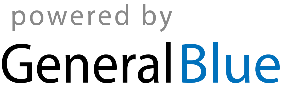 Mar 17	Nuzul Al-QuranMar 30	End of Ramadan (Eid al-Fitr)Mar 31	Armed Forces DayJun 6	Feast of the Sacrifice (Eid al-Adha)Jun 26	Islamic New YearJul 15	Sultan’s BirthdaySep 4	Birthday of Muhammad (Mawlid)Dec 25	Christmas Day